§11288.  Violation1.  Failure to comply; first offense.  An offender who in fact fails to comply with any duty imposed under this chapter or a rule adopted pursuant to this chapter commits a Class D crime.[PL 2011, c. 663, §3 (NEW).]2.  Failure to comply; 2nd offense.  A person who has one prior conviction under this section or section 11227 and who in fact fails to comply with any duty imposed under this chapter or a rule adopted pursuant to this chapter commits a Class C crime.[PL 2015, c. 280, §18 (AMD).]3.  Failure to comply; 3rd offense.  A person who has 2 or more prior convictions under this section or section 11227 and who in fact fails to comply with any duty imposed under this chapter or a rule adopted pursuant to this chapter commits a Class B crime.[PL 2015, c. 280, §18 (AMD).]4.  Strict liability.  Violation of this section is a strict liability crime as defined in Title 17‑A, section 34, subsection 4‑A.[PL 2011, c. 663, §3 (NEW).]5.  Prior convictions.  Title 17‑A, section 9‑A governs the use of prior convictions when determining a sentence.[PL 2011, c. 663, §3 (NEW).]6.  Affirmative defense.  It is an affirmative defense that the failure to comply with a duty imposed under this chapter or a rule adopted pursuant to this chapter resulted from just cause.[PL 2011, c. 663, §3 (NEW).]7.  Permissible inference.  Proof that the name and date of birth of the person charged with a violation of this section are the same as those of a person who has been sentenced for an offense requiring registration pursuant to this chapter gives rise to a permissible inference under the Maine Rules of Evidence, Rule 303 that the person charged with a violation of this section is the same person as that person convicted of the offense requiring registration.[PL 2011, c. 663, §3 (NEW).]SECTION HISTORYPL 2011, c. 663, §3 (NEW). PL 2015, c. 280, §18 (AMD). The State of Maine claims a copyright in its codified statutes. If you intend to republish this material, we require that you include the following disclaimer in your publication:All copyrights and other rights to statutory text are reserved by the State of Maine. The text included in this publication reflects changes made through the First Regular and First Special Session of the 131st Maine Legislature and is current through November 1. 2023
                    . The text is subject to change without notice. It is a version that has not been officially certified by the Secretary of State. Refer to the Maine Revised Statutes Annotated and supplements for certified text.
                The Office of the Revisor of Statutes also requests that you send us one copy of any statutory publication you may produce. Our goal is not to restrict publishing activity, but to keep track of who is publishing what, to identify any needless duplication and to preserve the State's copyright rights.PLEASE NOTE: The Revisor's Office cannot perform research for or provide legal advice or interpretation of Maine law to the public. If you need legal assistance, please contact a qualified attorney.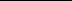 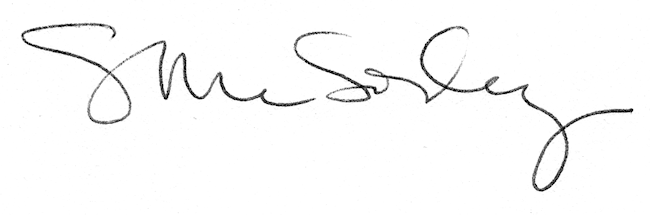 